VLÁDA SLOVENSKEJ REPUBLIKYMateriál na rokovanie Národnej radyČíslo: UV-44314/2017Slovenskej republiky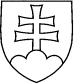 700NÁVRH ROZPOČTU VEREJNEJ SPRÁVY NA ROKY 2018 až 2020Predkladá:Robert Fico predseda vládyMateriál obsahuje:Návrh uznesenia NR SRNávrh zákona NR SR o štátnom rozpočteNávrh rozpočtu verejnej správy na roky 2018 až 2020PrílohyBratislava október 2017